	Проект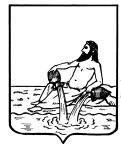 АДМИНИСТРАЦИЯ ВЕЛИКОУСТЮГСКОГО МУНИЦИПАЛЬНОГО ОКРУГАВОЛОГОДСКОЙ ОБЛАСТИПОСТАНОВЛЕНИЕ_________			                                                                                ______г.Великий УстюгО внесении изменений в постановление администрации Великоустюгского муниципального округа от 19.06.2023 №1702 «О порядке предоставления мер социальной поддержки отдельным категориям граждан, проживающих и работающих в сельской местности, рабочих поселках (поселках городского типа) Великоустюгского муниципального округа»Руководствуясь  постановлением Правительства Вологодской области от 03.07.2023 № 770 «О внесении изменений в постановление Правительства области от 16.04.2010 № 401 и от 16.01.2010 № 402», в соответствии со статьёй 33, 38 Устава Великоустюгского муниципального округаПОСТАНОВЛЯЮ:Внести в Порядок предоставления мер социальной поддержки отдельным категориям граждан, проживающих и работающих в сельской местности, рабочих поселках (поселках городского типа) Великоустюгского муниципального округа утвержденного постановлением администрации Великоустюгского муниципального округа от 19.06.2023 № 1702  (далее – Порядок) следующие изменения: абзац восьмой пункта 2.3. Порядка изложить в новой редакции:  «Основаниями для отказа в назначении ежемесячной денежной компенсации являются:отсутствие права на ежемесячную денежную компенсацию;выявление противоречий в сведениях, содержащихся в представленных документах (сведениях);наличие у заявителя подтвержденной вступившим в законную силу судебным актом судебной задолженности по оплате жилого помещения и коммунальных услуг, образовавшейся не более чем за 3 последних года.»Настоящее постановление вступает в силу после официального опубликования.ГлаваВеликоустюгского муниципального округа                                    А.В. Кузьмин